关于组织律师参加《工程总承包法律法规解析及司法实务指引》公益课程的通知〔2022〕号各律师事务所：房地产与建设工程行业是国民经济的重要支柱，工程承发包市场更是呈现欣欣向荣的景象。但是，在繁荣景象的背后，也伴随着各种矛盾和纠纷。建设工程争议解决也成为法律服务市场的重要领域之一。但建工案件法律关系复杂、技术门槛高、涉及法律条文繁多等特点，使建设工程合同纠纷被冠以“民商事疑难案件之王”的评价。因此如何破解建工领域难题，层层解析建工迷雾，成为许多律师抢占建工法律领域制高点、在建设工程领域里抓大鱼的关键。因此，律协联合英才苑府法律教育网特开设《工程总承包法律法规解析及司法实务指引》专题课程，现将公益课相关事宜通知如下：一、培训主题《工程总承包法律法规解析及司法实务指引》二、培训嘉宾朱树英：国家住建部建筑市场监管司法律顾问、上海建纬律师事务所研究院院长。三、培训主要内容（一）工程总承包法律业务实践隐患与新规要点；（二）工程总承包纠纷案件处理的法律依据；（三）在承接工程总承包案件时应注意的六个法律问题；（四）工程总承包法律服务中实践矛盾点与应对策略；（五）从六个典型司法实践看律师办理工程总承包案件应有的导向。四、培训时间2022年3月26日-27日（周六周日：9:00-12:00；14:00-17:00）。报名截止时间2022年3月25日18：00。五、培训费用1.授课方式：0费用 云直播视频同步学习；2.培训对象：执业律师和实习人员均可报名不限制名额；3.本次讲座共两天（12个小时），每45分钟计一个现场学时，以培训机构提供的在线时长为依据，超过12小时按照12小时计算。六、培训参加方式报名方式：扫码添加英才苑府任意一个工作人员微信即可参与登记报名，领取账号。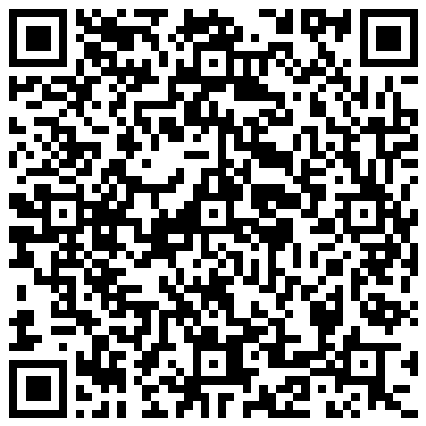 